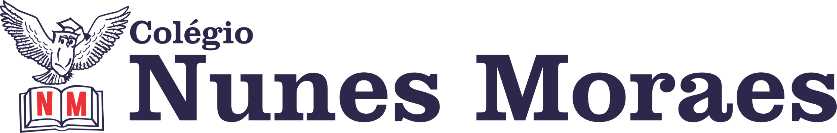 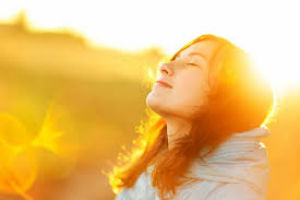 Nossa mente é livre. Pode ir aonde quisermos. Boa tarde. Boas aulas. NÃO ESQUECER QUE AMANHÃ  TEM  SIMULADO SAS – 2º DIA. BOA PROVA.►1ª AULA: 13h -13:55’   -   REDAÇÃO    –   PROFESSORA TATYELLEN PAIVA CAPÍTULO 9 – ESTUDO DA PONTUAÇÃO – VÍRGULA E PONTO E VÍRGULA►2ª AULA: 13:55’-14:50’   - FÍSICA    – PROFESSOR DENILSON SOUSA  CAPÍTULO 08 – FORÇAS EM TRAJETÓRIAS CURVILÍNEAS1° passo: Organize-se com seu material, livro de Física, caderno, caneta, lápis e borracha  2° passo: Acompanhe a videoaula com o professor Denilson Sousa exercitando o capítulo 08. Assista à aula no seguinte link:https://youtu.be/d_gwaQ3Wyko 3° passo: Baseado no que você leu no livro e assistiu na videoaula, resolva as questões: Página 11 Q. 3 e 4.  *Envie foto da atividade realizada para NUNES MORAES 1º A e 1º B. Escreva a matéria, seu nome e seu número em cada página.►3ª AULA: 14:50’-15:45’ - TRIGONOMETRIA – PROFESSOR  FRANCISCO PONTESCAPÍTULO 9 – RELAÇÕES FUNDAMENTAIS E DERIVADAS (PARTE 2)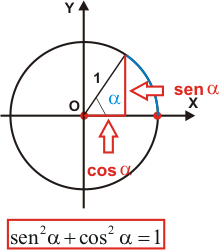 ETAPAS PARA O DESENVOLVIMENTO DA AULAETAPA 1 – ACESSO a videoaula do SAS ao vivo.Link: https://bit.ly/c9trigonometriap2ASSISTIR A PARTIR DE 25’ETAPA 2 – ACESSO ao Google Meet, (http://bit.ly/acessomeet).Acompanhar a correção das atividades Caso não consiga acessar, comunique-se com a   coordenação e corrija sua atividade pelo gabarito disponível no portal SAS. Depois acompanhe seu grupo, pelo whasapp,  na realização dos passos seguintes. ETAPA 3 – LEIA a teoria na Apostila SAS – p. 2 a 6, com informações, VÍDEOS e resumos enviados em tempo real pelo professor para o grupo.ETAPA 4 – ATIVIDADE DE SALA PARA ENVIOResolva a questão 6 - atividades propostas, p. 11.*Envie foto das atividades resolvidas para NUNES MORAES Sede 1. Escreva a matéria, seu nome e seu número em cada página.RESUMO: O que foi tratado na aula de hoje! 1) A relação fundamental da trigonometria, relaciona duas funções trigonométricas bastante conhecidas, a função seno e a função cosseno. Essa relação é útil em diversos problemas de álgebra que envolva qualquer uma das funções trigonométricas, seja ela a seno, cosseno ou tangente.2) A relação é simples, dada por: sen²(x)+cos²(x)=1, sendo x o ângulo em questão. Perceba que esse ângulo x deve ser o mesmo tanto na parcela do seno quanto na parcela do cosseno.3) As relações derivadas da fundamental são: 1+cotg²x=cossec²x e 1+tg²x=sec²x.ATIVIDADE PARA CASA (Envio para o Professor) Resolva as questões 1 e 2 - atividades propostas, p. 11.Data: 08/06/2020 – segunda-feira.►INTERVALO: 15:45’-16:10’   ►4ª AULA:   16:10’-17:05’ –  ÁLGEBRA  –   PROFESSOR  BETOWER MORAIS   CAPÍTULO 8 - INEQUAÇÃO QUOCIENTE E EQUAÇÃO DO 2º GRAUORIENTAÇÕES:1 – Assista a vídeo aula pelo link: https://youtu.be/a3eHCjK6kZs 2 – Como atividade de sala, resolva as questões 08 e 09das atividades de sala  da página 07. Coloque as resoluções (com os cálculos) em seu caderno (ou folha avulsa).*Envie foto da atividade realizada para NUNES MORAES 1º A e 1º B. Escreva a matéria, seu nome e seu número em cada página.►5ª AULA:   17:05’ – 18:00’  –  HISTÓRIA   –   PROFESSOR RÔMULO VIEIRA   CAPÍTULO: 09 – MUNDO MEDIEVALPasso 01 – Acesse Google Meet para assistir à aula-LINK SERÁ ENVIADO NO MOMENTO DA AULA-  Conversaremos sobre o funcionamento da sociedade medieval.Caso não consiga acessar, comunique-se com a    coordenação, assista à videoaula no link abaixo   e realize o passo 2.https://www.youtube.com/watch?v=NK6-nRB2g8U&list=PL0MlWarTr_1bmCyoOn3DdFgGs_72RitP7&index=99Passo 02 – Atividade de classe: Questão 2-pág. 28-Ativ. PropostasQuestão 7-pág. 29-Ativ. PropostasQuestão 6-pág. 28-Ativ. PropostasETAPADESENVOLVIMENTO MATERIAL PÁGINA DA APOSTILA SAS/ QUESTÕES1Acesse o link da plataforma Google Meet disponibilizado no grupo do WhatsApp.Caso não consiga acessar, comunique-se com a coordenação, assista à videoaula no link abaixo  e realize os passos seguintes. https://sastv.portalsas.com.br/#/channels/1/videos/2191Celular ou computador com acesso à internet.--2Resolva os exercícios da seção "Atividades para sala". *Envie foto da atividade realizada para NUNES MORAES 1º A e 1º B. Escreva a matéria, seu nome e seu número em cada página.Livro SAS 0313 (questões 1 a 3)3Atente-se à correção da atividade.Se não conseguiu acessar o meet, corrija sua tarefa pelo gabarito disponível no portal SAS.Livro SAS 0313 (questões 1 a 3)4Realize a atividade domiciliar.Livro SAS 0314 (questões 4 e 5)